新北市108年度『V世代小小志工營』熱烈招生中～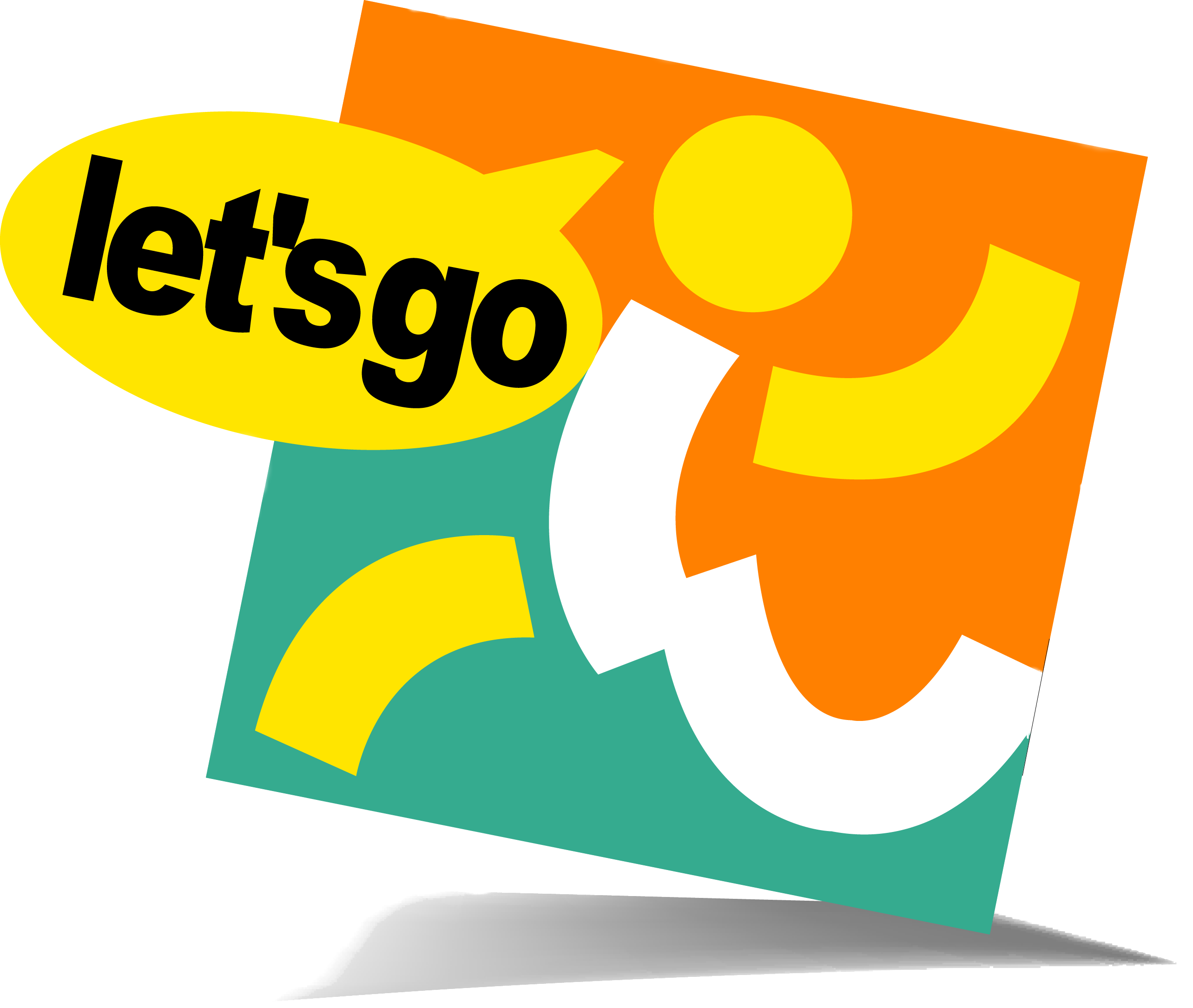 暑假即將來臨～ 今年最優質、最適合孩子的暑期活動就在這裡！一個快樂成長的美好選擇，讓小小志工與我們一起FUN暑假！活動時間：108年7月1日至7月5日(一～五)，共計五天活動地點：新北市三重社會福利大樓6樓大禮堂(新北市三重區溪尾街73號6樓)參加對象：新北市各公私立學校國小三～六年級學生，共60名。報名方式：線上報名或回傳報名表(擇一)➜填妥後請親簽家長同意書並以傳真或E-mail方式回傳➜來電確認是否報名成功➜完成報名。          (報名表及家長同意書可於官網下載，家長同意書請務必回傳，恕不受理電話及臨時報名。)報名日期：即日起至108年6月14日(五)或額滿截止。活動費用：完全免費課程須知：1.請珍惜社會資源，請勿無故缺席，報名後因故無法出席者，請務必於活動前5日  來電取消。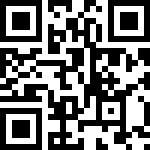 2.依法規定須完成之基礎、特殊訓練共12小時，若有缺課1小時以上恕無法核發結業證書，完訓者本中心將協助申請志願服務紀錄冊。3.參與本中心所安排之服務皆可提供服務學習時數認證。4.為響應環保，請自備環保杯、筷。聯絡電話：02-2981-9090  傳真：02-2981-9055  E-mail：vtc@vtc.org.tw活動內容詳情請上新北市志願服務推廣中心網站查詢https://vtc.org.tw/指導單位：新北市政府   主辦單位：新北市志願服務推廣中心                                 (社團法人中華民國天元慈善功德會 承辦) 附件一新北市108年『V世代小小志工營』課程表(暫定)日期：108年7月1日～7月5日(星期一至星期五) 地點：三重社會福利大樓6樓大禮堂(新北市三重區溪尾街73號6樓)附件二新北市108年度「V世代小小志工營」報名表※備註：1.填寫報名表請字跡工整。2.如未勾選葷素者，則一律以葷食為主。3.若使用線上報名，上方報名資料可免填。※報名表與家長同意書請於6月14日(五)前回傳，回傳後請來電確認，謝謝！電話：(02)2981-9090   傳真號碼：(02)2981-9055   信箱:vtc@vtc.org.tw。       日期時間7/1(一)7/2(二)7/3(三)7/4(四)7/5(五)08:15-08:30報到報到報到報到報到08:30-09:30開幕式&認識你我他懂老訓練團康時間&小組時間0830-1100兒少服務綜合討論-服務反思與感謝恩物社會服務推廣協會/謝秀珠主任09:30-10:30人際關係點線面土城社會福利中心/黃尹中社工懂老訓練志願服務法規之認識新北市政府社會局社區發展與婦女福利科/賴姿穎暫僱人員0830-1100兒少服務運用單位簡介及工作內容說明運用單位承辦人10:30-11:30社會福利概述土城社會福利中心/黃尹中社工懂老訓練志願服務法規之認識新北市政府社會局社區發展與婦女福利科/賴姿穎暫僱人員0830-1100兒少服務運用單位簡介及工作內容說明運用單位承辦人11:30-12:30社會福利概述土城社會福利中心/黃尹中社工午休時光(1.5H)午休時光(1.5H)1100-1200服務反思與回饋恩物社會服務推廣協會/謝秀珠主任運用單位簡介及工作內容說明運用單位承辦人12:30-13:00午休時光(1.5H)午休時光(1.5H)午休時光(1.5H)1200-1330午休時光(1.5H)午休時光(1.5H)13:00-14:00午休時光(1.5H)調身調息-肢體動覺時間(律動帶操)世代服務1200-1330午休時光(1.5H)午休時光(1.5H)14:00-14:30調身調息-肢體動覺時間(律動帶操)1400-1600志願服務經驗分享恩物社會服務推廣協會/陳德泉講師世代服務1330-1430調身調息-肢體動覺時間(律動帶操)1400-1500成果發表準備技巧恩物社會服務推廣協會/鍾莉莉督導14:30-15:30志願服務內涵及倫理社團法人中華民國天元慈善功德會/杜燕玲秘書長1400-1600志願服務經驗分享恩物社會服務推廣協會/陳德泉講師世代服務社會資源與志願服務社團法人台灣兒童少年希望協會/周佩瑩志工督導1500-1600成果發表會15:30-16:30志願服務內涵及倫理社團法人中華民國天元慈善功德會/杜燕玲秘書長1600-1630小組時間服務反思與回饋恩物社會服務推廣協會/鍾莉莉督導社會資源與志願服務社團法人台灣兒童少年希望協會/周佩瑩志工督導1600-1630閉幕式&頒發證書16:30-17:00賦歸~明天見賦歸~明天見賦歸~明天見賦歸~明天見圓滿賦歸就讀學校就讀年級年級學員姓名性別□男    □女身分證字號（＊辦理保險用*）出生日期（＊年份請填民國*）    年  月  日餐食□素   □葷學員聯絡電話家長姓名家長聯絡電話聯絡地址(志願服務紀錄冊寄發)家長同意書    本人茲同意受監護人                 於108年7月1日-7月5日(週一至週五)共計五天，參與新北市志願服務推廣中心舉辦之「V世代小小志工營」活動，為保障服務品質及課程效益，本人同意遵守以下規定：1.為維護個人隱私，請依規定保密因志願服務學習課程接觸之機密及個人資料。2.請勿讓孩子於受訓期間攜帶貴重物品或金錢、財物等，主辦單位不負保管之責。3.活動期間請遵守辦理單位之一切規定與工作人員指導，恪守時間，不遲到、不早退或隨意缺席。4.志願服務紀錄冊之申請依法需完成基礎、特殊訓練規定之課程及時數，遲到、早退等未完成者不予以核發志願服務紀錄冊。5.本活動如遇風災或不可抗之因素，主辦單位可決定延期或調整課程，如孩子時間無法配合未能完成基礎、特殊訓練之課程及服務並未能依規定補課，恕不核發志願服務紀錄冊。6.本活動將安排志工服務體驗，請務必參加，其所服務時數僅供服務學習時數認證，不作為志工服務時數登錄。以上均經本人同意並願意遵守主辦單位之規定。  家長簽名:                    參與者簽名:                       年          月           日